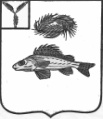 АДМИНИСТРАЦИЯДЕКАБРИСТСКОГО МУНИЦИПАЛЬНОГО ОБРАЗОВАНИЯЕРШОВСКОГО РАЙОНА САРАТОВСКОЙ ОБЛАСТИРАСПОРЯЖЕНИЕот 05.02.2018 г.										№ 10О звене территориальной подсистемы единой государственной системы предупреждения и ликвидации чрезвычайных ситуаций Декабристского МОВ соответствии с Федеральным законом от 21 декабря 1994 года № 68-ФЗ «О защите населения и территорий от чрезвычайных ситуаций природного и техногенного характера», руководствуясь постановлением Правительства РФ от 30 декабря . N 794 «О единой государственной системе предупреждения и ликвидации чрезвычайных ситуаций», руководствуясь постановлением Правительства Саратовской области от 07.11.2005 года № 381-п «О Саратовской территориальной подсистеме единой государственной системе предупреждения и ликвидации чрезвычайных ситуаций», распоряжением администрации Ершовского муниципального района № 60-р от 05.02.2018 г. «Об установлении режима повышенной готовности на территории Ершовского муниципального района», Уставом Декабристского МО, в связи с неблагоприятными метеорологическими явлениями, а так же с целью оперативного реагирования на возможные чрезвычайные ситуации на территории Декабристского МО.	1. Утвердить Положение о звене территориальной подсистемы единой государственной системы предупреждения и ликвидации чрезвычайных ситуаций Декабристского МО (Приложение 1).	2. Утвердить Перечень сил постоянной готовности звена территориальной подсистемы государственной системы предупреждения и ликвидации чрезвычайных ситуаций Декабристского МО (Приложение 2).	3. Контроль за исполнением данного распоряжения оставляю за собой.Глава Декабристского МО						Полещук М.А.Приложение 1Утверждено распоряжениемадминистрацииот 05.02.2018 г. № 10Положениео звене территориальной подсистемы единой государственной системы  предупреждения и ликвидации чрезвычайных ситуаций Декабристского муниципального образования Ершовского муниципального района Саратовской области1. Настоящее положение определяет порядок организации и функционирования территориального звена Декабристского МО территориального звена Ершовского района территориальной подсистемы Саратовской области единой государственной системы предупреждения и ликвидации чрезвычайных ситуаций (далее – территориальное звено).2. Территориальное звено объединяет орган управления, силы и средства администрации сельского поселения и организаций, осуществляющих свою деятельность в границах поселения, в полномочия которых входит решение вопросов в области защиты населения и территории от чрезвычайных ситуаций и осуществляет свою деятельность в целях выполнения задач, предусмотренных Федеральным законом «О защите населения и территории от чрезвычайных ситуаций природного и техногенного характера».3. Территориальное звено действует в установленном порядке на местном и объектовом уровне.4. Территориальное звено создаётся для предупреждения и ликвидации чрезвычайных ситуаций в пределах территории поселения и состоит из звена РСЧС сельского поселения и объектовых звеньев.Организация, состав сил и средств территориального звена, а также порядок его деятельности определяются настоящим Положением, утверждаемым в установленном порядке главой Декабристского МО.5. На каждом уровне территориального звена создаются координационные органы, постоянно действующий орган управления, силы и средства, системы связи, оповещения и информационного обеспечения.6. Координационными органами территориального звена являются:- на местном уровне – комиссия по предупреждению и ликвидации чрезвычайных ситуаций и обеспечению пожарной безопасности администрации Декабристского МО;- на объектовом уровне – комиссия по предупреждения и ликвидации чрезвычайных ситуаций и обеспечению пожарной безопасности организации (создаётся по мере необходимости).7. Создание, реорганизация и ликвидация комиссий по предупреждению и ликвидации чрезвычайных ситуаций и обеспечению пожарной безопасности, назначение руководителей, утверждение персонального состава и определение их компетенций осуществляется решением главы Декабристского МО, руководителей организаций. Компетенция и полномочия комиссий по предупреждению и ликвидации чрезвычайных ситуаций и обеспечению пожарной безопасности определяется в положениях о них или в решении об их создании.Комиссии по предупреждению и ликвидации чрезвычайных ситуаций и обеспечению пожарной безопасности администрации Декабристского МО и организаций возглавляются соответственно руководителями указанных органов и организаций.8. Основными задачами комиссий по предупреждению и ликвидации чрезвычайных ситуаций и обеспечению пожарной безопасности являются:а) разработка предложений по реализации единой государственной политики в области предупреждения и ликвидации чрезвычайных ситуаций  и обеспечению пожарной безопасности и безопасности людей на водных объектах (далее - ЧС ПБ БВО)б) координация деятельности органа управления и сил территориального звена ;в) обеспечение согласованности действий федеральных органов исполнительной власти, органов исполнительной власти Ершовского района,  Декабристского МО и организаций при решении вопросов в области предупреждения и ликвидации ЧС ПБ БВО, а также восстановления и строительства жилых домов, объектов жилищно-коммунального хозяйства, социальной сферы, инженерной инфраструктуры, повреждённых и разрушенных в результате чрезвычайных ситуаций.Иные задачи могут быть возложены на комиссию по предупреждению и ликвидации чрезвычайных ситуаций и обеспечению пожарной безопасности решением главы Декабристского МО.9. Постоянно действующим органом управления территориального звена является:- на местном уровне – специалист по делам ГО и ЧС Декабристского МО;- на объектовом уровне – работники, специально уполномоченные решать задачи в области защиты населения и территории от чрезвычайных ситуаций.Специалист по делам ГО и ЧС территориального звена осуществляет свою деятельность в порядке, установленном законодательством РФ и иными правовыми актами. Компетенция и полномочия постоянно действующего органа управления территориального звена определяются соответствующими положениями о нём.10. К силам и средствам территориального звена относятся специально подготовленные силы и средства администрации Декабристского МО и организаций, предназначенные и выделяемые (привлекаемые) для предупреждения и ликвидации чрезвычайных ситуаций.Состав сил и средств территориального звена определяется решением главы Декабристского МО.11. В состав сил и средств территориального звена входят силы и средства постоянной готовности, предназначенные для оперативного реагирования на чрезвычайные ситуации и проведение работ по их ликвидации (далее –  силы постоянной готовности).Основу сил постоянной готовности составляют пожарные и нештатные аварийно-спасательные формирования (далее - НАСФ), оснащенные специальной техникой, оборудованием, снаряжением, инструментом с учётом обеспечения проведения аварийно-спасательных и других неотложных работ в зоне чрезвычайной ситуации в течение не менее 3 суток.Состав и структуру сил постоянной готовности определяют создающие их органы, исходя из возложенных на них задач по предупреждению и ликвидации чрезвычайных ситуаций.12. Координацию деятельности пожарных на территории поселения осуществляет специалист по делам ГО и ЧС.13. Привлечение пожарных к ликвидации чрезвычайных ситуаций осуществляется:- в соответствии с планом предупреждения и ликвидации чрезвычайных ситуаций;- в соответствии с планами взаимодействия при ликвидации чрезвычайных ситуаций на других объектах;- по решению главы Декабристского МО, руководителей организаций, осуществляющих руководство деятельностью указанных формирований.14. Подготовка специалиста по делам ГО и ЧС организуется в порядке, установленном Правительством РФ.Методическое руководство, координацию и контроль над подготовкой населения в области защиты от чрезвычайных ситуаций осуществляет специалист по делам ГО и ЧС.15. Готовность пожарных и НАСФ к реагированию на чрезвычайные ситуации и проведению работ по их ликвидации определяется в ходе аттестации, а также во время проверок, осуществляемых в пределах своих полномочий органами государственного надзора, органами по делам гражданской обороны и чрезвычайным ситуациям, а также федеральными органами исполнительной власти, создающими указанные формирования.16. Управление территориальным звеном осуществляется с использованием систем связи и оповещения, расположенных на территории поселения .17. Сбор и обмен информацией в области защиты населения и территории от чрезвычайных ситуаций и обеспечения пожарной безопасности осуществляется администрацией Декабристского МО и организациями в порядке, установленном Правительством РФ. 18. Сроки и формы представления указанной информации устанавливаются Министерством РФ по делам гражданской обороны, чрезвычайным ситуациям и ликвидации последствий стихийных бедствий по согласованию с Правительством Саратовской области.19. Проведение мероприятий по предупреждению и ликвидации чрезвычайных ситуаций в рамках территориального звена осуществляется на основе плана действий по предупреждению и ликвидации чрезвычайных ситуаций Декабристского МО. Организационно-методическое руководство планированием действий в рамках территориального звена осуществляется специалистом по делам ГО и ЧС. 20. При отсутствии угрозы возникновения чрезвычайных ситуаций на объектах, территории поселения специалист по делам ГО и ЧС и силы территориального звена функционируют в режиме повседневной деятельности.Решением главы Декабристского МО при угрозе возникновения или возникновении чрезвычайных ситуаций на территории поселения для специалиста по делам ГО и ЧС и сил территориального звена может устанавливаться один из следующих режимов функционирования:а) режим повышенной готовности – при угрозе возникновения чрезвычайных ситуаций;б) режим чрезвычайной ситуации – при возникновении и ликвидации чрезвычайных ситуаций.21. Решением главы Декабристского МО о введении для специалиста по делам ГО и ЧС, сил территориального звена и объектовых звеньев режима повышенной готовности или режима чрезвычайной ситуации определяется:а) обстоятельства, послужившие основанием для введения режима повышенной готовности или режима чрезвычайной ситуации;б) границы территории, на которой может возникнуть чрезвычайная ситуация или границы зоны чрезвычайной ситуации;в) силы и средства, привлекаемые к проведению мероприятий по предупреждению и ликвидации чрезвычайной ситуации;г) перечень мер по обеспечению защиты населения от чрезвычайной ситуации или организации работы по её ликвидации;д) должностные лица, ответственные за осуществление мероприятий по предупреждению чрезвычайной ситуации или руководитель работ по ликвидации чрезвычайной ситуации.Глава Декабристского МО должен информировать население через средства массовой информации и по иным каналам связи о введении на конкретной территории соответствующих режимов функционирования органов управления и сил территориального звена и объектовых звеньев, а также мерах по обеспечению безопасности населения.22. При устранении обстоятельств, послуживших основанием для введения на соответствующих территориях режима повышенной готовности или режима чрезвычайной ситуации глава Декабристского МО отменяет установленные режимы функционирования специалиста по делам ГО и ЧС и сил территориального звена и объектовых звеньев.23. Основными мероприятиями, проводимыми специалистом по делам ГО и ЧС и силами территориального звена, являются:а) в режиме повседневной деятельности:- изучение состояния окружающей среды и прогнозирование чрезвычайных ситуаций;- сбор, обработка и обмен в установленном порядке информацией в области защиты населения и территории от чрезвычайных ситуаций и обеспечения пожарной безопасности;- участие в разработке мер по предупреждению чрезвычайных ситуаций, обеспечению пожарной безопасности и безопасности людей на водных объектах;- планирование действий сил территориального звена, организация подготовки и обеспечения их деятельности;- подготовка населения к действиям в чрезвычайных ситуациях;- пропаганда знаний в области защиты населения и территории от чрезвычайных ситуаций и обеспечения пожарной безопасности;- руководство созданием, размещением, хранением и восполнением резервов материальных ресурсов для ликвидации чрезвычайных ситуаций;- проведение в пределах своих полномочий надзора и контроля в области защиты населения территории от чрезвычайных ситуаций и обеспечения пожарной безопасности и безопасности людей на водных объектах;- проведение мероприятий по подготовке к эвакуации населения, материальных и культурных ценностей в безопасные районы, их размещению и возращению соответственно в места постоянного проживания либо хранения, а также жизнеобеспечению населения в чрезвычайных ситуациях;- ведение статистической отчётности о чрезвычайных ситуациях, участие в расследовании причин аварий и катастроф, а также выработке мер по устранению причин подобных аварий и катастроф;б) в режиме повышенной готовности:- усиление контроля над состоянием окружающей среды, прогнозирование возникновения чрезвычайных ситуаций и их последствий;- введение при необходимости круглосуточного дежурства органа управления территориального звена в пунктах постоянного размещения;- непрерывный сбор, обработка и передача органу управления и силам территориального звена данных о прогнозируемых чрезвычайных ситуациях, информирование населения о приёмах и способах защиты от них.- принятие оперативных мер по предупреждению возникновения и развития чрезвычайных ситуаций, снижению размеров ущерба и потерь в случае их возникновения, а также повышению устойчивости и безопасности функционирования организаций в чрезвычайных ситуациях;- уточнение планов действий (взаимодействия по предупреждению - приведение при необходимости сил и средств территориального звена в готовность к реагированию на чрезвычайные ситуации, формирование оперативной группы и организация выдвижения их в предполагаемые районы действий;- восполнение при необходимости резервов материальных ресурсов, созданных для ликвидации чрезвычайных ситуаций;- проведение при необходимости эвакуационных мероприятий;в) в режиме чрезвычайной ситуации:- непрерывный контроль за состоянием окружающей среды, прогнозирование развития возникших чрезвычайных ситуаций и их последствий;- оповещение руководителей организаций и населения о возникших чрезвычайных ситуациях;- проведение мероприятий по защите населения и территории от чрезвычайных ситуаций;- организация работ по ликвидации чрезвычайных ситуаций и всестороннему обеспечению действий сил и средств территориального звена по поддержанию общественного порядка в ходе их проведения, а также по привлечению при необходимости в установленном порядке организаций и населения к ликвидации возникших чрезвычайных ситуаций;- непрерывный сбор, анализ и обмен информацией об обстановке в зоне чрезвычайной ситуации и в ходе проведения работ по её ликвидации;- организация взаимодействия федеральных органов исполнительной власти, органов исполнительной власти Саратовской области, администрации сельского поселения и организаций по вопросам ликвидации чрезвычайных ситуаций и их последствий;- проведение мероприятий по жизнеобеспечению населения в чрезвычайных ситуациях.24. При введении режима чрезвычайного положения по обстоятельствам, предусмотренным в пункте «а» статьи 3 Федерального Конституционного Закона «О чрезвычайном положении» для органов управления и сил территориального звена устанавливается режим повышенной готовности, а при введении режима чрезвычайного положения по обстоятельствам, предусмотренным в пункте «б» указанной статьи – режим чрезвычайной ситуации.В режиме чрезвычайного положения орган управления и силы территориального звена функционируют с учётом особого правового режима деятельности органов государственной власти, органа местного самоуправления и организаций.25. Ликвидация чрезвычайных ситуаций осуществляется в соответствии со следующей, установленной Правительством РФ, классификацией чрезвычайных ситуаций:- локальной – силами и средствами организаций;- местной – силами и средствами администрации Декабристского МО. При недостаточности указанных сил и средств привлекаются в установленном порядке силы и средства администрации Ершовского района.26. Руководство силами и средствами, привлечёнными к ликвидации чрезвычайных ситуаций, организацию их взаимодействия осуществляют руководители работ по ликвидации чрезвычайных ситуаций.Руководители НАСФ, прибывшие в зоны чрезвычайных ситуаций первыми, принимают полномочия руководителей работ по ликвидации чрезвычайных ситуаций и исполняют их до прибытия руководителей работ по ликвидации чрезвычайных ситуаций, определённых законодательством РФ и законодательством Саратовской области, планами предупреждения и ликвидации чрезвычайных ситуаций или назначенных главой администрации Декабристского МО, руководителями организаций, к полномочиям которых отнесена ликвидация чрезвычайных ситуаций.Руководители работ по ликвидации чрезвычайных ситуаций устанавливают границы зоны чрезвычайной ситуации, порядок и особенности действий по её локализации, а также принимают решения по проведению аварийно-спасательных работ.27. В случае крайней необходимости руководители работ по ликвидации чрезвычайных ситуаций вправе самостоятельно принимать решение по следующим вопросам:- проведение эвакуационных мероприятий;- остановка деятельности организаций, находящихся в зоне чрезвычайной ситуации;- проведение аварийно-спасательных работ на объектах и территориях организаций, находящихся в зоне чрезвычайной ситуации;- ограничение доступа людей в зону чрезвычайной ситуации;- разбронирование в установленном порядке резервов материальных ресурсов организаций, находящихся в зоне чрезвычайной ситуации;- использование в порядке, установленном законодательством РФ, средств связи и оповещения, транспортных средств и иного имущества организаций, находящихся в зоне чрезвычайной ситуации;- привлечение к проведению работ по ликвидации чрезвычайных ситуаций нештатных и аварийно-спасательных формирований, а также спасателей, не входящих в состав указанных формирований, при наличии у них документов, подтверждающих их аттестацию на проведение аварийно-спасательных работ;- привлечение на добровольной основе населения к проведению неотложных работ, а также отдельных граждан, не являющихся спасателями, к проведению аварийно-спасательных работ;- принятие других необходимых мер, обусловленных развитием чрезвычайных ситуаций и ходом работ по их ликвидации.Руководители работ по ликвидации чрезвычайных ситуаций незамедлительно информируют о принятых ими в случае крайней необходимости решениях соответствующие органы исполнительной власти, администрацию  Декабристского МО.28. Финансирование территориального звена осуществляется на каждом уровне за счёт средств бюджета Декабристского МО и организаций.Финансирование целевых программ по защите населения и территории от чрезвычайных ситуаций и обеспечению устойчивого функционирования организаций осуществляется в соответствии с законодательством РФ, законодательством Саратовской области, нормативными правовыми актами Декабристского МО.Финансирование мероприятий по ликвидации чрезвычайной ситуации осуществляется за счёт средств организаций, находящихся в зоне чрезвычайной ситуации, средств бюджета Декабристского МО, а также других источников.При недостаточности указанных средств администрация сельского поселения может обращаться в администрацию Ершовского района с просьбой о выделении средств из резервного фонда Ершовского района по предупреждению и ликвидации чрезвычайных ситуаций и последствий стихийных бедствий в порядке, установленном администрацией Ершовского района.29. Порядок организации и осуществления работ по профилактике пожаров и непосредственному их тушению, а также проведения аварийно-спасательных и других работ, возложенных на пожарную охрану, определяется законодательством и иными нормативными правовыми актами в области пожарной безопасности, в том числе техническими регламентами.Приложение 2Утверждено распоряжениемадминистрацииот 05.02.2018 г. № 10Перечень сил постоянной готовности звена территориальной подсистемы государственной системы предупреждения и ликвидации чрезвычайных ситуаций Декабристского МО1.Финансово-экономический сектор администрации Декабристского МО.Создание резервов материальных и финансовых ресурсов администрации сельского поселения для предупреждения и ликвидации чрезвычайных ситуаций.ООО «Декабристское КХ»Создание резервов материальных ресурсов для ликвидации чрезвычайных ситуаций на объектах ЖКХ. Организация и осуществление мероприятий по предупреждению и ликвидации чрезвычайных ситуаций на объектах и предприятиях, находящихся в ведении и входящих в сферу деятельности жилищно-коммунального хозяйства.Врачебная амбулатория п. Целинный, ФАП с. РефлекторСоздание резервов медицинского имущества и медикаментов для обеспечения пострадавшего населения.МОУ СОШ п. Целинный, МОУ СОШ с. РефлекторМДОУ «Светлячок», МДОУ «Сказка»Создание резервов материальных ресурсов для пунктов временного размещения (ПВР). Организация приема прибывающего населения из зоны ЧС и его жизнеобеспечение. АО «Декабрист»Создание резервов материальных ресурсов для пунктов временного размещения (ПВР). Организация приема прибывающего населения из зоны ЧС и его жизнеобеспечение.